        Alles Farbe - Collage        DU BRAUCHST:ZEITSCHRIFTEN, SCHERE, KLEBESTIFT, KOPIERVORLAGE RAHMEN             Fertige eine Collage (Klebebild) mit Gegenständen in deiner      Lieblingsfarbe an. Suche in Illustrierten nach Dingen    in  deiner Lieblingsfarbe, schneide sie sorgfältig aus.   Klebe  sie in den Bilderrahmen.                            Meine Lieblingsfarbe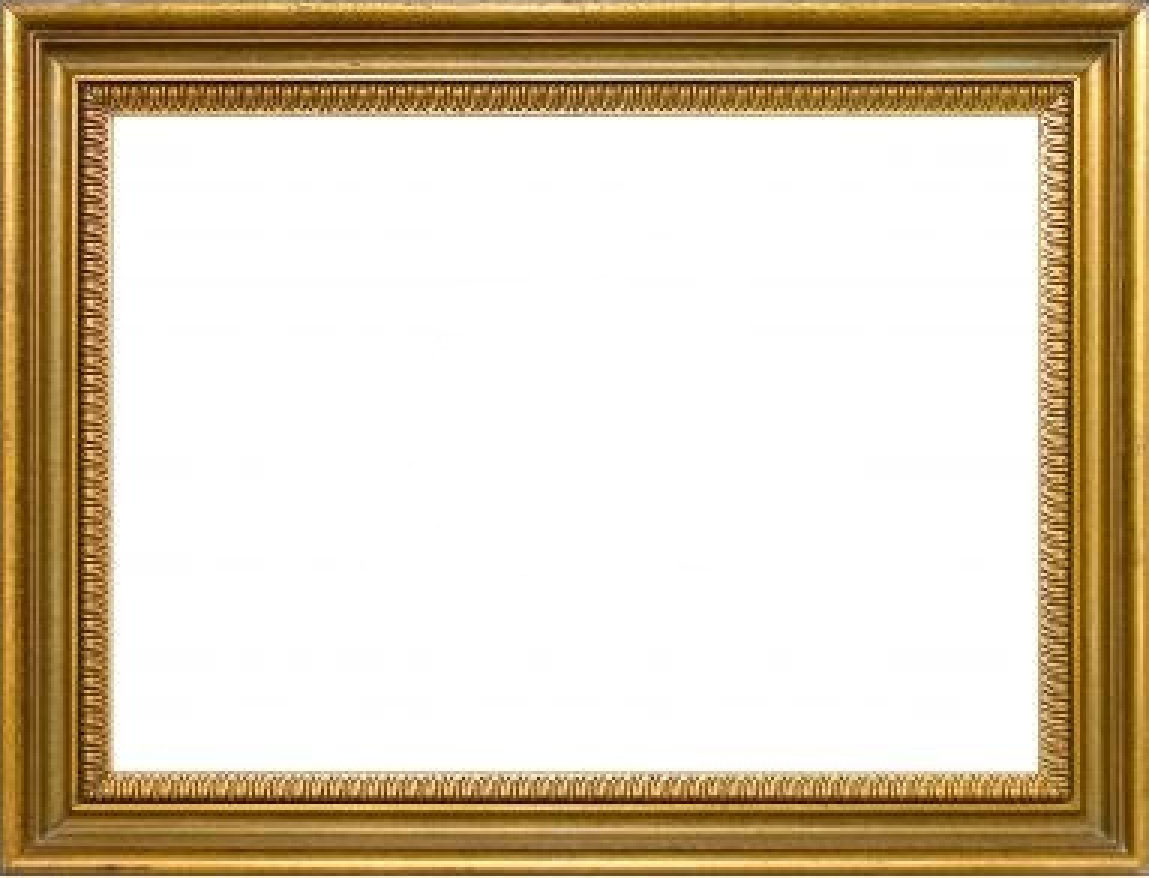 